T.CKARACABEY KAYMAKAMLIĞIKEŞLİK İLKOKULU / ORTAOKULU MÜDÜRLÜĞÜ2019-2023 STRATEJİK PLANI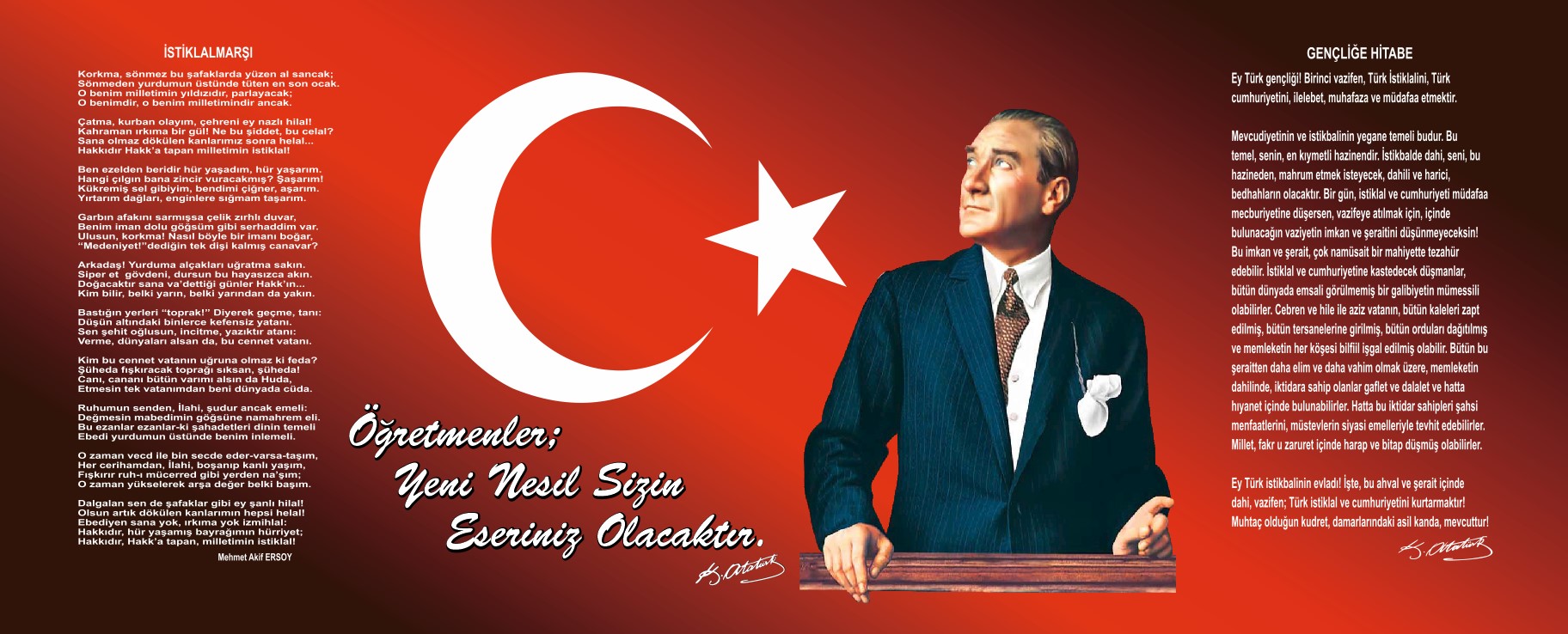    SUNUŞ                                  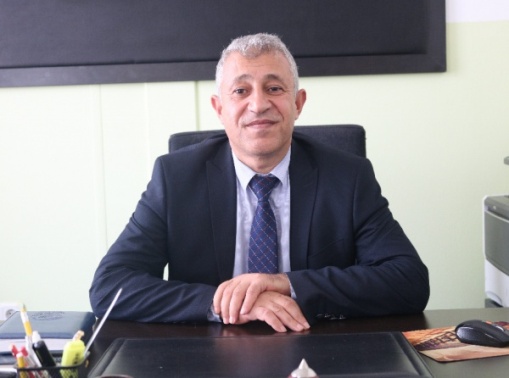      İçinde bulunduğumuz bilim ve teknoloji çağında, bilgiye sahip olmak  ve onu kullanmak çok önemlidir. Eğitim ve öğretim için uygun ortamı hazırlamak, geleceğimizin güvencesi yavrularımızı daha güzel bir şekilde yetiştirmek, öğrencilerimizin, velilerimizin ve eğitim çalışanlarımızın beklentilerini daha iyi karşılayabilmek ve eksiksiz çalışan bir kurum olmak amacıyla, zayıf yönlerimizi ortadan kaldırıp güçlü yönlerimizi daha da kuvvetlendiren 2019–2023 stratejik planı hazırlanmıştır.            Keşlik İlk-Orta Okulu olarak en büyük amacımız, çocuklarımıza sadece iyi bir bakım sağlamak değil,  girdikleri her türlü ortamda çevresindekilere ışık tutan, hayata hazır, hayatı aydınlatan, bizleri daha da ileriye götürecek bireyler yetiştirmektir. İdareci ve öğretmen kadrosuyla bizler kendine güvenen, kendini her ortamda rahatça ifade edebilen, yaratıcı, sevgi, saygı, iş birliği, sorumluluk, hoşgörü, yardımlaşma, dayanışma ve paylaşma gibi davranışları kazanmış, hayal güçlerini, yaratıcı ve eleştirel düşünme becerilerini, iletişim kurma ve duygularını anlatabilen çağa ayak uydurmuş, yeniliklere açık, Türkiye Cumhuriyetini daha da yükseltecek bireyler yetiştirmeyi ilke edinmiş bulunmaktayız.	Stratejik Plan' da belirlenen hedeflerimizi ne ölçüde gerçekleştirdiğimiz, plan dönemi içindeki her yılsonunda gözden geçirilecek ve gereken düzeltmeler yapılacaktır.             Keşlik İlk-Orta Okulu Stratejik Planı (2019–2023)’de belirtilen amaç ve hedeflere ulaşmamızın Okulumuzun gelişme ve kurumsallaşma süreçlerine önemli katkılar sağlayacağına inanmaktayız.                                                                                                                                                                                    VEDAT YILMAZ Okul MüdürüİçindekilerSunuş	3İçindekiler	4BÖLÜM I: GİRİŞ ve PLAN HAZIRLIK SÜRECİ	5BÖLÜM II: DURUM ANALİZİ	6Okulun Kısa Tanıtımı 	6Okulun Mevcut Durumu: Temel İstatistikler	8PAYDAŞ ANALİZİ	13GZFT (Güçlü, Zayıf, Fırsat, Tehdit) Analizi	17Gelişim ve Sorun Alanları	20BÖLÜM III: MİSYON, VİZYON VE TEMEL DEĞERLER	25MİSYONUMUZ 	25VİZYONUMUZ 	25TEMEL DEĞERLERİMİZ 	26BÖLÜM IV: AMAÇ, HEDEF VE EYLEMLER	27TEMA I: EĞİTİM VE ÖĞRETİME ERİŞİM	27TEMA II: EĞİTİM VE ÖĞRETİMDE KALİTENİN ARTIRILMASI	30TEMA III: KURUMSAL KAPASİTE	33V. BÖLÜM: MALİYETLENDİRME	34EKLER:	Hata! Yer işareti tanımlanmamış.BÖLÜM I: GİRİŞ ve PLAN HAZIRLIK SÜRECİ2019-2023 dönemi stratejik plan hazırlanması süreci Üst Kurul ve Stratejik Plan Ekibinin oluşturulması ile başlamıştır. Ekip tarafından oluşturulan çalışma takvimi kapsamında ilk aşamada durum analizi çalışmaları yapılmış ve durum analizi aşamasında paydaşlarımızın plan sürecine aktif katılımını sağlamak üzere paydaş anketi, toplantı ve görüşmeler yapılmıştır. Durum analizinin ardından geleceğe yönelim bölümüne geçilerek okulumuzun amaç, hedef, gösterge ve eylemleri belirlenmiştir. Çalışmaları yürüten ekip ve kurul bilgileri altta verilmiştir.STRATEJİK PLAN ÜST KURULUBÖLÜM II: DURUM ANALİZİDurum analizi bölümünde okulumuzun mevcut durumu ortaya konularak neredeyiz sorusuna yanıt bulunmaya çalışılmıştır. Bu kapsamda okulumuzun kısa tanıtımı, okul künyesi ve temel istatistikleri, paydaş analizi ve görüşleri ile okulumuzun Güçlü Zayıf Fırsat ve Tehditlerinin (GZFT) ele alındığı analize yer verilmiştir.Keşlik Mahallesi (Köyü) Genel BilgilerTarih
   Köyün adı bu yörede çok eskiden yapılan keş peynirinden geldiği rivayet ediliyorköyde manavlar yaşamaktadır
Kültür
   Köyün düğünlerinde yapılan en ünlü yemeği keşkektir Ayrıca Ramazan ayı boyunca köyün ileri gelenleri tarafından her akşam iftar vakti 100-200 kişilik iftar yemeği verilirramazan ayında bu köyde misafir olmak ve leziz yemek için sadece köye uğramanız yeterli köyü ziyaret ettiğinizde, ilk uğramanız gereken yer köy merkezinde bulunan köy kahvehanesidir Mutlaka size ikramlarda bulunmak isteyen birileri çıkacaktır, buda ne kadar misafirperver olduklarını göstermektedir
Coğrafya 
   Bursa iline , Karacabey ilçesine  uzaklıktadır
İklim
   Köyün iklimi, Marmara iklimi etki alanı içerisindedir
Nüfus
   Yıllara göre köy nüfus verileri
 2018-473 kişi;2017-473 kişi ;2016-497 kişi ;2015-529 kişi; 2014-546 kişi; 2013-564 kişi; 2007–795 kişi; 2000-741 kişi ;1997- 722 kişi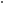 Ekonomi 
   Köyün ekonomisi tarım ve hayvancılığa dayalıdırYavaş yavaş meyvecilik yapılmaya başlanmıştır
Altyapı bilgileri 
   Köyde ilköğretim okulu vardır Köyün içme suyu şebekesi vardır kanalizasyon şebekesi vardır Ptt şubesi yoktur.Köyde sağlık evi vardır Köye ayrıca ulaşımı sağlayan yol asfalt olup köyde elektrik ve sabit telefon vardırKöy yerleşimi çok düzenli olup mahalle arası tüm yollar çevre düzenlemesi olan köy meydanına çıkarOkulun Tarihçesi ve Yapısı   Okulumuz eğitim öğretime 1942 yılında açılmıştır. Ortaokul 1979-1980 öğretim yılında açılmış, 21/09/1992 tarihinde ilköğretime dönüştürülmüştür.  Taşımalı sistemle eğitim öğretim yapılan okulumuzda Karacabey ilçesine bağlı Keşlik, Karasu, Kedikaya, Dağesemen, Doğla  köylerinin (mahalle) öğrencileri öğrenim görmektedir.Keşlik Köyü Karacabey-Bandırma istikametinde ve Karacabey'e . mesafededir.Okulun Mevcut Durumu: Temel İstatistiklerOkul KünyesiOkulumuzun temel girdilerine ilişkin bilgiler altta yer alan okul künyesine ilişkin tabloda yer almaktadır.Temel Bilgiler Tablosu- Okul Künyesi Çalışan BilgileriOkulumuzun çalışanlarına ilişkin bilgiler altta yer alan tabloda belirtilmiştir.Çalışan Bilgileri TablosuOkulumuz Bina ve Alanları	Okulumuzun binası ile açık ve kapalı alanlarına ilişkin temel bilgiler altta yer almaktadır.Okul Yerleşkesine İlişkin Bilgiler Sınıf ve Öğrenci Bilgileri	Okulumuzda yer alan sınıfların öğrenci sayıları alttaki tabloda verilmiştir.Donanım ve Teknolojik KaynaklarımızTeknolojik kaynaklar başta olmak üzere okulumuzda bulunan çalışır durumdaki donanım malzemesine ilişkin bilgiye alttaki tabloda yer verilmiştir.Teknolojik Kaynaklar TablosuGelir ve Gider BilgisiOkulumuzun genel bütçe ödenekleri, okul aile birliği gelirleri ve diğer katkılarda dâhil olmak üzere gelir ve giderlerine ilişkin son iki yıl gerçekleşme bilgileri alttaki tabloda verilmiştir.PAYDAŞ ANALİZİKurumumuzun temel paydaşları öğrenci, veli ve öğretmen olmakla birlikte eğitimin dışsal etkisi nedeniyle okul çevresinde etkileşim içinde olunan geniş bir paydaş kitlesi bulunmaktadır. Paydaşlarımızın görüşleri anket, toplantı, dilek ve istek kutuları, elektronik ortamda iletilen önerilerde dâhil olmak üzere çeşitli yöntemlerle sürekli olarak alınmaktadır.Paydaş anketlerine ilişkin ortaya çıkan temel sonuçlara altta yer verilmiştir : GZFT (Güçlü, Zayıf, Fırsat, Tehdit) Analizi *Okulumuzun temel istatistiklerinde verilen okul künyesi, çalışan bilgileri, bina bilgileri, teknolojik kaynak bilgileri ve gelir gider bilgileri ile paydaş anketleri sonucunda ortaya çıkan sorun ve gelişime açık alanlar iç ve dış faktör olarak değerlendirilerek GZFT tablosunda belirtilmiştir. Dolayısıyla olguyu belirten istatistikler ile algıyı ölçen anketlerden çıkan sonuçlar tek bir analizde birleştirilmiştir.Kurumun güçlü ve zayıf yönleri donanım, malzeme, çalışan, iş yapma becerisi, kurumsal iletişim gibi çok çeşitli alanlarda kendisinden kaynaklı olan güçlülükleri ve zayıflıkları ifade etmektedir ve ayrımda temel olarak okul müdürü/müdürlüğü kapsamından bakılarak iç faktör ve dış faktör ayrımı yapılmıştır. İçsel Faktörler Güçlü YönlerZayıf YönlerDışsal Faktörler FırsatlarTehditler Gelişim ve Sorun AlanlarıGelişim ve sorun alanları analizi ile GZFT analizi sonucunda ortaya çıkan sonuçların planın geleceğe yönelim bölümü ile ilişkilendirilmesi ve buradan hareketle hedef, gösterge ve eylemlerin belirlenmesi sağlanmaktadır. Gelişim ve sorun alanları ayrımında eğitim ve öğretim faaliyetlerine ilişkin üç temel tema olan Eğitime Erişim, Eğitimde Kalite ve kurumsal Kapasite kullanılmıştır. Eğitime erişim, öğrencinin eğitim faaliyetine erişmesi ve tamamlamasına ilişkin süreçleri; Eğitimde kalite, öğrencinin akademik başarısı, sosyal ve bilişsel gelişimi ve istihdamı da dâhil olmak üzere eğitim ve öğretim sürecinin hayata hazırlama evresini; Kurumsal kapasite ise kurumsal yapı, kurum kültürü, donanım, bina gibi eğitim ve öğretim sürecine destek mahiyetinde olan kapasiteyi belirtmektedir.Gelişim ve sorun alanlarına ilişkin GZFT analizinden yola çıkılarak saptamalar yapılırken yukarıdaki tabloda yer alan ayrımda belirtilen temel sorun alanlarına dikkat edilmesi gerekmektedir.Gelişim ve Sorun AlanlarımızBÖLÜM III: MİSYON, VİZYON VE TEMEL DEĞERLEROkul Müdürlüğümüzün Misyon, vizyon, temel ilke ve değerlerinin oluşturulması kapsamında öğretmenlerimiz, öğrencilerimiz, velilerimiz, çalışanlarımız ve diğer paydaşlarımızdan alınan görüşler, sonucunda stratejik plan hazırlama ekibi tarafından oluşturulan Misyon, Vizyon, Temel Değerler; Okulumuz üst kurulana sunulmuş ve üst kurul tarafından onaylanmıştır.MİSYONUMUZ Eleştirel düşünebilen ve çözüm odaklı, kişisel ve mesleki alanda kendini sürekli yenileyen, doğaya duyarlı, yaratıcı ve farklılıklara saygı gösteren bireyler yetiştirmeyi, Bilime ve sanata evrensel düzeyde katkı sağlayan, disiplinlerarası ve etik değerleri gözeten araştırmalar yapmayı,VİZYONUMUZ Nitelikli araştırmalar yapan, kalite kültürünü içselleştirmiş, bilgi ve yetkinliklerini insanlık ve ülke yararına kullanan ve evrensel düzeyde fark yaratarak geleceğe yön veren yenilikçi okul olmaktır.TEMEL DEĞERLERİMİZ Etik değerlere bağlılık: Okulumuzun amaç ve misyonu doğrultusunda görevimizi yerine getirirken yasallık, adalet, eşitlik,dürüstlük ve hesap verebilirlik ilkeleri doğrultusunda hareket etmek temel değerlerimizden biridir.•	Cumhuriyet değerlerine bağlılık: Cumhuriyete ve çağdaşlığın, bilimin ve aydınlığın ifadesi olan kurucu değerlerine bağlılık en temel değerimizdir.•	Akademik özgürlüğe öncelik verme: İfade etme, gerçekleri kısıtlama olmaksızın bilgiyi yayma, araştırma yapma ve aktarma özgürlüğünü garanti altına alan akademik özgürlük; okulumuzun vazgeçilmez temel değerlerinden biridir.•	Etik değerlere bağlılık: Okulumuzun amaç ve misyonu doğrultusunda görevimizi yerine getirirken yasallık, adalet, eşitlik, dürüstlük ve hesap verebilirlik ilkeleri doğrultusunda hareket etmek temel değerlerimizden biridir.•	Liyakat: Kamu hizmetinin etkinliği ve sürekliliği için, işe alım ve diğer personel yönetimi süreçlerinin; yetenek, işe uygunluk ve başarı ölçütü temelinde gerçekleştirilmesi esastır.•	Cumhuriyet değerlerine bağlılık: Cumhuriyete ve çağdaşlığın, bilimin ve aydınlığın ifadesi olan kurucu değerlerine bağlılık en temel değerimizdir.•	Kültür öğelerine ve tarihine bağlılık: Cumhuriyet’in ve kültürel değerlerinin korunmasının yanı sıra okulumuzun sahip olduğu varlıkların da korunması temel değerlerimizdendir.•	Saydamlık: Yönetimsel şeffaflık ve hesap verebilirlik ilkeleri temel değerlerimizdir.•	Öğrenci merkezlilik: Öğrenme-uygulama ortamlarında yürütülen çalışmaların öğrenci odaklı olması, öğrenciyi ilgilendiren kararlara öğrencilerin katılımının sağlanması esastır.•	Kaliteyi içselleştirme: Araştırma, eğitim ve idari yapıda oluşturulan kalite bilincinin içselleştirilmesi ve sürekliliğinin sağlanması temel değerlerimizdir.•	Katılımcılık: İyi yönetişimin vazgeçilmez unsurlarından birinin de katılımcılık olduğu bilinciyle, mali yönden planlama süreci, idari yönden karar alma süreci, kaliteli yönetim için paydaşlarla çalışma ilkesi Üniversitemiz için önemlidir.•	Ülke sorunlarına/önceliklerine duyarlı: Bilinçli ve sahip çıkılacak öncelikli unsurlara duyarlı bir toplum oluşturmak için üniversite olarak üzerimize düşen görevi yerine getirmek temel ilkelerimizdendir.BÖLÜM IV: AMAÇ, HEDEF VE EYLEMLERTEMA I: EĞİTİM VE ÖĞRETİME ERİŞİMEğitim ve öğretime erişim okullaşma ve okul terki, devam ve devamsızlık, okula uyum ve oryantasyon, özel eğitime ihtiyaç duyan bireylerin eğitime erişimi, yabancı öğrencilerin eğitime erişimi ve hayat boyu öğrenme kapsamında yürütülen faaliyetlerin ele alındığı temadır.İlkokullar Ortaokullar İçinStratejik Amaç 1: Kayıt bölgemizde yer alan çocukların okullaşma oranlarını artıran, öğrencilerin uyum ve devamsızlık sorunlarını gideren etkin bir yönetim yapısı kurulacaktır.  Stratejik Hedef 1.1: Kayıt bölgemizde yer alan ilkokul öğrencilerinin okullaşma oranları artırılacak,  uyum ve devamsızlık sorunları giderilecektir.Performans GöstergeleriEylemler*TEMA II: EĞİTİM VE ÖĞRETİMDE KALİTENİN ARTIRILMASIEğitim ve öğretimde kalitenin artırılması başlığı esas olarak eğitim ve öğretim faaliyetinin hayata hazırlama işlevinde yapılacak çalışmaları kapsamaktadır. Bu tema altında akademik başarı, sınav kaygıları, sınıfta kalma, ders başarıları ve kazanımları, disiplin sorunları, öğrencilerin bilimsel, sanatsal, kültürel ve sportif faaliyetleri ile istihdam ve meslek edindirmeye yönelik rehberlik ve diğer mesleki faaliyetler yer almaktadır. Stratejik Amaç 2: Öğrencilerimizin gelişmiş dünyaya uyum sağlayacak şekilde donanımlı bireyler olabilmesi için eğitim ve öğretimde kalite artırılacaktır.Stratejik Hedef 2.1.  Öğrenme kazanımlarını takip eden ve velileri de sürece dâhil eden bir yönetim anlayışı ile öğrencilerimizin akademik başarıları ve sosyal faaliyetlere etkin katılımı artırılacaktır.Performans GöstergeleriEylemlerStratejik Hedef 2.2.  Etkin bir rehberlik anlayışıyla, öğrencilerimizi ilgi ve becerileriyle orantılı bir şekilde üst öğrenime veya istihdama hazır hale getiren daha kaliteli bir kurum yapısına geçilecektir. Performans GöstergeleriEylemlerTEMA III: KURUMSAL KAPASİTEStratejik Amaç 3: Eğitim ve öğretim faaliyetlerinin daha nitelikli olarak verilebilmesi için okulumuzun kurumsal kapasitesi güçlendirilecektir. Stratejik Hedef 3.1.  Performans GöstergeleriEylemlerV. BÖLÜM: MALİYETLENDİRME2019-2023 Stratejik Planı Faaliyet/Proje Maliyetlendirme TablosuVI. BÖLÜM: İZLEME VE DEĞERLENDİRMEOkulumuz Stratejik Planı izleme ve değerlendirme çalışmalarında 5 yıllık Stratejik Planın izlenmesi ve 1 yıllık gelişim planın izlenmesi olarak ikili bir ayrıma gidilecektir. Stratejik planın izlenmesinde 6 aylık dönemlerde izleme yapılacak denetim birimleri, il ve ilçe millî eğitim müdürlüğü ve Bakanlık denetim ve kontrollerine hazır halde tutulacaktır.Yıllık planın uygulanmasında yürütme ekipleri ve eylem sorumlularıyla aylık ilerleme toplantıları yapılacaktır. Toplantıda bir önceki ayda yapılanlar ve bir sonraki ayda yapılacaklar görüşülüp karara bağlanacaktır. Üst Kurul BilgileriÜst Kurul BilgileriEkip BilgileriEkip BilgileriADI SOYADIUNVANIADI SOYADIUNVANIVEDAT YILMAZ OKUL MÜDÜRÜSERAP ALPERMÜDÜR YARDIMCISIGÜROL CİCİBAŞ MÜDÜR YARDIMCISIŞABAN ÖZLEMÖĞRETMENHAYDAR TEKTENÖĞRETMENHAKAN BİLDİKÖĞRETMEN OSMAN GÜLDEREN OKUL AİLE BİRLİĞİ BAŞKANIEDA KORKMAZÖĞRETMENMUSTAFA AYGÜLOKUL AİLE BİRLİĞİ YÖNETİM KURULU ÜYESİGÜLÇİN KIZILKAYAÖĞRETMEN İli: BURSAİli: BURSAİli: BURSAİli: BURSAİlçesi: KARACABEYİlçesi: KARACABEYİlçesi: KARACABEYİlçesi: KARACABEYAdres: Mahalle: KEŞLİK Mah.   Posta Kodu: 16700 İli: BURSA  İlçe: KaracabeyMahalle: KEŞLİK Mah.   Posta Kodu: 16700 İli: BURSA  İlçe: KaracabeyMahalle: KEŞLİK Mah.   Posta Kodu: 16700 İli: BURSA  İlçe: KaracabeyCoğrafi Konum (link)Coğrafi Konum (link)https://www.google.com/maps/dir//40.274916,28.2656308/@40.274916,28.265631,17z?hl=tr-TRhttps://www.google.com/maps/dir//40.274916,28.2656308/@40.274916,28.265631,17z?hl=tr-TRTelefon Numarası: 0224 69780230224 69780230224 6978023Faks Numarası:Faks Numarası:e- Posta Adresi:714169@meb.k12.tr714240@meb.k12.tr714169@meb.k12.tr714240@meb.k12.tr714169@meb.k12.tr714240@meb.k12.trWeb sayfası adresi:Web sayfası adresi:http://keslikortaokulu.meb.k12.tr/http://keslikilkokulu.meb.k12.trhttp://keslikortaokulu.meb.k12.tr/http://keslikilkokulu.meb.k12.trKurum Kodu:714169    -714240714169    -714240714169    -714240Öğretim Şekli:Öğretim Şekli:Tam GünTam GünOkulun Hizmete Giriş Tarihi: 1942Okulun Hizmete Giriş Tarihi: 1942Okulun Hizmete Giriş Tarihi: 1942Okulun Hizmete Giriş Tarihi: 1942Toplam ÇalışanToplam Çalışan1717Öğrenci Sayısı:Kız5151Öğretmen SayısıKadın88Öğrenci Sayısı:Erkek4545Öğretmen SayısıErkek44Öğrenci Sayısı:Toplam9696Öğretmen SayısıToplam1212Derslik Başına Düşen Öğrenci SayısıDerslik Başına Düşen Öğrenci SayısıDerslik Başına Düşen Öğrenci Sayısı:10Şube Başına Düşen Öğrenci SayısıŞube Başına Düşen Öğrenci SayısıŞube Başına Düşen Öğrenci Sayısı:10Öğretmen Başına Düşen Öğrenci SayısıÖğretmen Başına Düşen Öğrenci SayısıÖğretmen Başına Düşen Öğrenci Sayısı:8Şube Başına 30’dan Fazla Öğrencisi Olan Şube SayısıŞube Başına 30’dan Fazla Öğrencisi Olan Şube SayısıŞube Başına 30’dan Fazla Öğrencisi Olan Şube Sayısı:yokÖğrenci Başına Düşen Toplam Gider MiktarıÖğrenci Başına Düşen Toplam Gider MiktarıÖğrenci Başına Düşen Toplam Gider Miktarı129,333Öğretmenlerin Kurumdaki Ortalama Görev SüresiÖğretmenlerin Kurumdaki Ortalama Görev SüresiÖğretmenlerin Kurumdaki Ortalama Görev Süresi3Unvan*ErkekKadınToplamOkul Müdürü ve Müdür Yardımcısı213Sınıf Öğretmeni55Branş Öğretmeni437Rehber Öğretmenİdari PersonelYardımcı Personel22Güvenlik PersoneliToplam Çalışan Sayıları61117Okul Bölümleri Okul Bölümleri Özel AlanlarVarYokOkul Kat Sayısı1Çok Amaçlı SalonXDerslik Sayısı9Çok Amaçlı SahaXDerslik Alanları (m2)47 KütüphaneXKullanılan Derslik Sayısı9Fen LaboratuvarıXŞube Sayısı9Bilgisayar LaboratuvarıXİdari Odaların Alanı (m2)29İş AtölyesiXÖğretmenler Odası (m2)42Beceri AtölyesiXOkul Oturum Alanı (m2)912PansiyonXOkul Bahçesi (Açık Alan)(m2)14290Okul Kapalı Alan (m2)912Sanatsal, bilimsel ve sportif amaçlı toplam alan (m2)Kantin (m2)(Kooperatif) 4Tuvalet Sayısı14 kabinSINIFIKızErkekToplamAna Sınıfı5712Sınıf325Sınıf4812Sınıf7512Sınıf8412Sınıf257Sınıf549Sınıf358Sınıf9413Akıllı Tahta Sayısı9TV SayısıyokMasaüstü Bilgisayar Sayısı4Yazıcı Sayısı1Taşınabilir Bilgisayar Sayısı2Fotokopi Makinası Sayısı2Projeksiyon Sayısıyokİnternet Bağlantı HızıYıllarGelir MiktarıGider Miktarı20185.061,00TL4.861,78 TL20172.912,75 TL3.852,17 TLÖĞRENCİ MEMNUNİYETİ  ANKETİ   katılan sayısı 70                 ÖĞRENCİ MEMNUNİYETİ  ANKETİ   katılan sayısı 70                 ÖĞRENCİ MEMNUNİYETİ  ANKETİ   katılan sayısı 70                 ÖĞRENCİ MEMNUNİYETİ  ANKETİ   katılan sayısı 70                 ÖĞRENCİ MEMNUNİYETİ  ANKETİ   katılan sayısı 70                 ÖĞRENCİ MEMNUNİYETİ  ANKETİ   katılan sayısı 70                 ÖĞRENCİ MEMNUNİYETİ  ANKETİ   katılan sayısı 70                 ÖĞRENCİ MEMNUNİYETİ  ANKETİ   katılan sayısı 70                 ÖĞRENCİ MEMNUNİYETİ  ANKETİ   katılan sayısı 70                 ÖĞRENCİ MEMNUNİYETİ  ANKETİ   katılan sayısı 70                 ÖĞRENCİ MEMNUNİYETİ  ANKETİ   katılan sayısı 70                 ÖĞRENCİ MEMNUNİYETİ  ANKETİ   katılan sayısı 70                 Kesinlikle KatılıyorumKesinlikle KatılıyorumKatılıyorumKatılıyorumKararsızımKararsızımKısmen KatılıyorumKısmen KatılıyorumKatılmıyorumKatılmıyorumSayı%Sayı%Sayı%Sayı%Sayı%1Öğretmenlerimle ihtiyaç duyduğumda rahatlıkla görüşebiliyorum6085,7168,5711,4311,4322,862Okul müdürüyle ihtiyaç duyduğumda rahatlıkla görüşebiliyorum4158,61420811,457,1422,8573Okulun rehberlik servisinden yeterince yararlanabiliyorum3448,614201318,634,2934,2864Okula ilettiğimiz öneri ve isteklerimiz dikkate alınır2738,61521,41115,71217,122,8575Okulda kendimi güvende hissediyorum5375,7811,434,2911,4322,8576Okulda öğrencilerle ilgili alınan kararlarda bizlerin görüşleri alınır3042,91521,41115,745,717107Öğretmenler yeniliğe açık olarak derslerin işlenişinde çeşitli yöntemler kullanmaktadır5172,91318,611,4334,29008Derserde konuya göre uygun araç gereçler kullanılmaktadır4868,61622,934,290011,4299Tenefüslerde ihtiyaçlarımı giderebiliyorum4564,31622,911,4368,5711,42910Okulun içi ve dışı temizdir5578,671022,860034,28611Okulun binası ve diğer fiziki mekanlar yeterlidir28401521,457,141014,31115,7112Okul kantininde satılan malzemeler sağlıklı ve güvenlidir2738,61825,77101014,3811,4313Okulumuzda yeterli miktarda sanatsal ve kültürel faaliyetler düzenlenmektedir3245,71115,757,1457,141724,29Ortalama %Ortalama %40,858,412,918,55,57,84,66,64,56,51414Okulumuzun Olumlu (başarılı)  ve Olumsuz (başarısız) Yönlerine İlişkin Görüşleriniz.Okulumuzun Olumlu (başarılı)  ve Olumsuz (başarısız) Yönlerine İlişkin Görüşleriniz.Okulumuzun Olumlu (başarılı)  ve Olumsuz (başarısız) Yönlerine İlişkin Görüşleriniz.Okulumuzun Olumlu (başarılı)  ve Olumsuz (başarısız) Yönlerine İlişkin Görüşleriniz.Okulumuzun Olumlu (başarılı)  ve Olumsuz (başarısız) Yönlerine İlişkin Görüşleriniz.Okulumuzun Olumlu (başarılı)  ve Olumsuz (başarısız) Yönlerine İlişkin Görüşleriniz.Okulumuzun Olumlu (başarılı)  ve Olumsuz (başarısız) Yönlerine İlişkin Görüşleriniz.Okulumuzun Olumlu (başarılı)  ve Olumsuz (başarısız) Yönlerine İlişkin Görüşleriniz.Okulumuzun Olumlu (başarılı)  ve Olumsuz (başarısız) Yönlerine İlişkin Görüşleriniz.Okulumuzun Olumlu (başarılı)  ve Olumsuz (başarısız) Yönlerine İlişkin Görüşleriniz.Okulumuzun Olumlu (başarılı)  ve Olumsuz (başarısız) Yönlerine İlişkin Görüşleriniz.Okulumuzun Olumlu (başarılı)  ve Olumsuz (başarısız) Yönlerine İlişkin Görüşleriniz.Okulumuzun Olumlu (başarılı)  ve Olumsuz (başarısız) Yönlerine İlişkin Görüşleriniz.Olumlu (Başarılı) yönlerimizOlumsuz (başarısız) yönlerimizOlumsuz (başarısız) yönlerimizOlumsuz (başarısız) yönlerimizOlumsuz (başarısız) yönlerimizOlumsuz (başarısız) yönlerimizOlumsuz (başarısız) yönlerimizOlumsuz (başarısız) yönlerimizOlumsuz (başarısız) yönlerimizOlumsuz (başarısız) yönlerimizOlumsuz (başarısız) yönlerimizOlumsuz (başarısız) yönlerimiz1Başarılı bir eğitim kadrosu var, İsteklerimiz dikkate alınıyor.Spor salonu ve laboratuarın olmaması.Spor salonu ve laboratuarın olmaması.Spor salonu ve laboratuarın olmaması.Spor salonu ve laboratuarın olmaması.Spor salonu ve laboratuarın olmaması.Spor salonu ve laboratuarın olmaması.Spor salonu ve laboratuarın olmaması.Spor salonu ve laboratuarın olmaması.Spor salonu ve laboratuarın olmaması.Spor salonu ve laboratuarın olmaması.Spor salonu ve laboratuarın olmaması.2Okulun çok temiz ve Okulun fiziki mekanının büyük olması.Okul mevcudunun az olması.Okul mevcudunun az olması.Okul mevcudunun az olması.Okul mevcudunun az olması.Okul mevcudunun az olması.Okul mevcudunun az olması.Okul mevcudunun az olması.Okul mevcudunun az olması.Okul mevcudunun az olması.Okul mevcudunun az olması.Okul mevcudunun az olması.3Sportif, kültürel vb. faaliyetler düzenleniyor.Öğrenci Anket Sonuçları: Öğrencilerimiz (70),  “Öğretmenlerimle ihtiyaç duyduğumda rahatlıkla görüşebiliyorum” sorusuna (  Kesinlikle Katılıyorum - Katılıyorum ) 66 öğrenci % 94,28 ile en memnun, “Okulumuzda yeterli miktarda sanatsal ve kültürel faaliyetler düzenlenmektedir” sorusuna (Katılmıyorum ) 17 öğrenci % 24,29 ile en memnuniyetsiz oldukları sunucuna varılmıştır. Öğrenci Anket Sonuçları: Öğrencilerimiz (70),  “Öğretmenlerimle ihtiyaç duyduğumda rahatlıkla görüşebiliyorum” sorusuna (  Kesinlikle Katılıyorum - Katılıyorum ) 66 öğrenci % 94,28 ile en memnun, “Okulumuzda yeterli miktarda sanatsal ve kültürel faaliyetler düzenlenmektedir” sorusuna (Katılmıyorum ) 17 öğrenci % 24,29 ile en memnuniyetsiz oldukları sunucuna varılmıştır. Öğrenci Anket Sonuçları: Öğrencilerimiz (70),  “Öğretmenlerimle ihtiyaç duyduğumda rahatlıkla görüşebiliyorum” sorusuna (  Kesinlikle Katılıyorum - Katılıyorum ) 66 öğrenci % 94,28 ile en memnun, “Okulumuzda yeterli miktarda sanatsal ve kültürel faaliyetler düzenlenmektedir” sorusuna (Katılmıyorum ) 17 öğrenci % 24,29 ile en memnuniyetsiz oldukları sunucuna varılmıştır. Öğrenci Anket Sonuçları: Öğrencilerimiz (70),  “Öğretmenlerimle ihtiyaç duyduğumda rahatlıkla görüşebiliyorum” sorusuna (  Kesinlikle Katılıyorum - Katılıyorum ) 66 öğrenci % 94,28 ile en memnun, “Okulumuzda yeterli miktarda sanatsal ve kültürel faaliyetler düzenlenmektedir” sorusuna (Katılmıyorum ) 17 öğrenci % 24,29 ile en memnuniyetsiz oldukları sunucuna varılmıştır. Öğrenci Anket Sonuçları: Öğrencilerimiz (70),  “Öğretmenlerimle ihtiyaç duyduğumda rahatlıkla görüşebiliyorum” sorusuna (  Kesinlikle Katılıyorum - Katılıyorum ) 66 öğrenci % 94,28 ile en memnun, “Okulumuzda yeterli miktarda sanatsal ve kültürel faaliyetler düzenlenmektedir” sorusuna (Katılmıyorum ) 17 öğrenci % 24,29 ile en memnuniyetsiz oldukları sunucuna varılmıştır. Öğrenci Anket Sonuçları: Öğrencilerimiz (70),  “Öğretmenlerimle ihtiyaç duyduğumda rahatlıkla görüşebiliyorum” sorusuna (  Kesinlikle Katılıyorum - Katılıyorum ) 66 öğrenci % 94,28 ile en memnun, “Okulumuzda yeterli miktarda sanatsal ve kültürel faaliyetler düzenlenmektedir” sorusuna (Katılmıyorum ) 17 öğrenci % 24,29 ile en memnuniyetsiz oldukları sunucuna varılmıştır. Öğrenci Anket Sonuçları: Öğrencilerimiz (70),  “Öğretmenlerimle ihtiyaç duyduğumda rahatlıkla görüşebiliyorum” sorusuna (  Kesinlikle Katılıyorum - Katılıyorum ) 66 öğrenci % 94,28 ile en memnun, “Okulumuzda yeterli miktarda sanatsal ve kültürel faaliyetler düzenlenmektedir” sorusuna (Katılmıyorum ) 17 öğrenci % 24,29 ile en memnuniyetsiz oldukları sunucuna varılmıştır. Öğrenci Anket Sonuçları: Öğrencilerimiz (70),  “Öğretmenlerimle ihtiyaç duyduğumda rahatlıkla görüşebiliyorum” sorusuna (  Kesinlikle Katılıyorum - Katılıyorum ) 66 öğrenci % 94,28 ile en memnun, “Okulumuzda yeterli miktarda sanatsal ve kültürel faaliyetler düzenlenmektedir” sorusuna (Katılmıyorum ) 17 öğrenci % 24,29 ile en memnuniyetsiz oldukları sunucuna varılmıştır. Öğrenci Anket Sonuçları: Öğrencilerimiz (70),  “Öğretmenlerimle ihtiyaç duyduğumda rahatlıkla görüşebiliyorum” sorusuna (  Kesinlikle Katılıyorum - Katılıyorum ) 66 öğrenci % 94,28 ile en memnun, “Okulumuzda yeterli miktarda sanatsal ve kültürel faaliyetler düzenlenmektedir” sorusuna (Katılmıyorum ) 17 öğrenci % 24,29 ile en memnuniyetsiz oldukları sunucuna varılmıştır. Öğrenci Anket Sonuçları: Öğrencilerimiz (70),  “Öğretmenlerimle ihtiyaç duyduğumda rahatlıkla görüşebiliyorum” sorusuna (  Kesinlikle Katılıyorum - Katılıyorum ) 66 öğrenci % 94,28 ile en memnun, “Okulumuzda yeterli miktarda sanatsal ve kültürel faaliyetler düzenlenmektedir” sorusuna (Katılmıyorum ) 17 öğrenci % 24,29 ile en memnuniyetsiz oldukları sunucuna varılmıştır. Öğrenci Anket Sonuçları: Öğrencilerimiz (70),  “Öğretmenlerimle ihtiyaç duyduğumda rahatlıkla görüşebiliyorum” sorusuna (  Kesinlikle Katılıyorum - Katılıyorum ) 66 öğrenci % 94,28 ile en memnun, “Okulumuzda yeterli miktarda sanatsal ve kültürel faaliyetler düzenlenmektedir” sorusuna (Katılmıyorum ) 17 öğrenci % 24,29 ile en memnuniyetsiz oldukları sunucuna varılmıştır. Öğrenci Anket Sonuçları: Öğrencilerimiz (70),  “Öğretmenlerimle ihtiyaç duyduğumda rahatlıkla görüşebiliyorum” sorusuna (  Kesinlikle Katılıyorum - Katılıyorum ) 66 öğrenci % 94,28 ile en memnun, “Okulumuzda yeterli miktarda sanatsal ve kültürel faaliyetler düzenlenmektedir” sorusuna (Katılmıyorum ) 17 öğrenci % 24,29 ile en memnuniyetsiz oldukları sunucuna varılmıştır. Öğrenci Anket Sonuçları: Öğrencilerimiz (70),  “Öğretmenlerimle ihtiyaç duyduğumda rahatlıkla görüşebiliyorum” sorusuna (  Kesinlikle Katılıyorum - Katılıyorum ) 66 öğrenci % 94,28 ile en memnun, “Okulumuzda yeterli miktarda sanatsal ve kültürel faaliyetler düzenlenmektedir” sorusuna (Katılmıyorum ) 17 öğrenci % 24,29 ile en memnuniyetsiz oldukları sunucuna varılmıştır. Öğrenci Anket Sonuçları: Öğrencilerimiz (70),  “Öğretmenlerimle ihtiyaç duyduğumda rahatlıkla görüşebiliyorum” sorusuna (  Kesinlikle Katılıyorum - Katılıyorum ) 66 öğrenci % 94,28 ile en memnun, “Okulumuzda yeterli miktarda sanatsal ve kültürel faaliyetler düzenlenmektedir” sorusuna (Katılmıyorum ) 17 öğrenci % 24,29 ile en memnuniyetsiz oldukları sunucuna varılmıştır. Öğrenci Anket Sonuçları: Öğrencilerimiz (70),  “Öğretmenlerimle ihtiyaç duyduğumda rahatlıkla görüşebiliyorum” sorusuna (  Kesinlikle Katılıyorum - Katılıyorum ) 66 öğrenci % 94,28 ile en memnun, “Okulumuzda yeterli miktarda sanatsal ve kültürel faaliyetler düzenlenmektedir” sorusuna (Katılmıyorum ) 17 öğrenci % 24,29 ile en memnuniyetsiz oldukları sunucuna varılmıştır. ÖĞRETMEN  MEMNUNİYETİ  ANKETİ   katılan sayısı 12                                 ÖĞRETMEN  MEMNUNİYETİ  ANKETİ   katılan sayısı 12                                 ÖĞRETMEN  MEMNUNİYETİ  ANKETİ   katılan sayısı 12                                 ÖĞRETMEN  MEMNUNİYETİ  ANKETİ   katılan sayısı 12                                 ÖĞRETMEN  MEMNUNİYETİ  ANKETİ   katılan sayısı 12                                 ÖĞRETMEN  MEMNUNİYETİ  ANKETİ   katılan sayısı 12                                 ÖĞRETMEN  MEMNUNİYETİ  ANKETİ   katılan sayısı 12                                 ÖĞRETMEN  MEMNUNİYETİ  ANKETİ   katılan sayısı 12                                 ÖĞRETMEN  MEMNUNİYETİ  ANKETİ   katılan sayısı 12                                 ÖĞRETMEN  MEMNUNİYETİ  ANKETİ   katılan sayısı 12                                 ÖĞRETMEN  MEMNUNİYETİ  ANKETİ   katılan sayısı 12                                 ÖĞRETMEN  MEMNUNİYETİ  ANKETİ   katılan sayısı 12                                 ÖĞRETMEN  MEMNUNİYETİ  ANKETİ   katılan sayısı 12                                 ÖĞRETMEN  MEMNUNİYETİ  ANKETİ   katılan sayısı 12                                 ÖĞRETMEN  MEMNUNİYETİ  ANKETİ   katılan sayısı 12                                 Kesinlikle KatılıyorumKesinlikle KatılıyorumKatılıyorumKatılıyorumKararsızımKararsızımKısmen KatılıyorumKısmen KatılıyorumKatılmıyorumKatılmıyorumKatılmıyorumSayı%Sayı%Sayı%Sayı%Sayı%%1Okulumuzda alınan kararlar, çalışanların katılımıyla alınırOkulumuzda alınan kararlar, çalışanların katılımıyla alınırOkulumuzda alınan kararlar, çalışanların katılımıyla alınır1083,3216,700000002Kurumdaki tüm duyurular çalışanlara zamanında iletilirKurumdaki tüm duyurular çalışanlara zamanında iletilirKurumdaki tüm duyurular çalışanlara zamanında iletilir1083,3216,700000003Her türlü ödüllendirmede adil olma, tarafsızlık ve objektiflik esastırHer türlü ödüllendirmede adil olma, tarafsızlık ve objektiflik esastırHer türlü ödüllendirmede adil olma, tarafsızlık ve objektiflik esastır1083,3216,700000004Kendimi, okulun değerli bir üyesi olarak görürümKendimi, okulun değerli bir üyesi olarak görürümKendimi, okulun değerli bir üyesi olarak görürüm97532500000005Çalıştığım okul bana kendimi geliştirme imkanı tanımaktadırÇalıştığım okul bana kendimi geliştirme imkanı tanımaktadırÇalıştığım okul bana kendimi geliştirme imkanı tanımaktadır1083,318,3318,33000006Okul, teknik araç ve gereç yönünden yeterli donanıma sahiptirOkul, teknik araç ve gereç yönünden yeterli donanıma sahiptirOkul, teknik araç ve gereç yönünden yeterli donanıma sahiptir758,3541,700000007Okulda çalışanlara yönelik sosyal ve kültürel faaliyetler düzenlenirOkulda çalışanlara yönelik sosyal ve kültürel faaliyetler düzenlenirOkulda çalışanlara yönelik sosyal ve kültürel faaliyetler düzenlenir97532500000008Okulda öğretmenler arasında ayrım yapılmamaktadırOkulda öğretmenler arasında ayrım yapılmamaktadırOkulda öğretmenler arasında ayrım yapılmamaktadır1083,3216,700000009Okulumuzda yerelde ve toplum üzerinde olumlu etki bırakacak çalışmalar yapılmaktadırOkulumuzda yerelde ve toplum üzerinde olumlu etki bırakacak çalışmalar yapılmaktadırOkulumuzda yerelde ve toplum üzerinde olumlu etki bırakacak çalışmalar yapılmaktadır866,7433,3000000010Yöneticilerimiz, yaratıcı ve yenilikçi düşüncelerin üretilmesini teşvik etmektedirYöneticilerimiz, yaratıcı ve yenilikçi düşüncelerin üretilmesini teşvik etmektedirYöneticilerimiz, yaratıcı ve yenilikçi düşüncelerin üretilmesini teşvik etmektedir975216,718,330000011Yöneticiler, okulun vizyonunu, iyileştirmede açık alanlarını vs. çalışanlarla paylaşırYöneticiler, okulun vizyonunu, iyileştirmede açık alanlarını vs. çalışanlarla paylaşırYöneticiler, okulun vizyonunu, iyileştirmede açık alanlarını vs. çalışanlarla paylaşır975325000000012Okulumuzda sadece öğretmenlerin kullanımına tahsis edilmiş yerler yeterlidirOkulumuzda sadece öğretmenlerin kullanımına tahsis edilmiş yerler yeterlidirOkulumuzda sadece öğretmenlerin kullanımına tahsis edilmiş yerler yeterlidir1083,3216,7000000013Alanıma ilişkin yenilik ve gelişmeleri takip eder ve kendimi güncellerimAlanıma ilişkin yenilik ve gelişmeleri takip eder ve kendimi güncellerimAlanıma ilişkin yenilik ve gelişmeleri takip eder ve kendimi güncellerim866,73250018,33000Ortalama %Ortalama %Ortalama %Ortalama %11976,33421,821,310,600,00,01414Okulumuzun Olumlu (başarılı)  ve Olumsuz (başarısız) Yönlerine İlişkin Görüşleriniz.Okulumuzun Olumlu (başarılı)  ve Olumsuz (başarısız) Yönlerine İlişkin Görüşleriniz.Okulumuzun Olumlu (başarılı)  ve Olumsuz (başarısız) Yönlerine İlişkin Görüşleriniz.Okulumuzun Olumlu (başarılı)  ve Olumsuz (başarısız) Yönlerine İlişkin Görüşleriniz.Okulumuzun Olumlu (başarılı)  ve Olumsuz (başarısız) Yönlerine İlişkin Görüşleriniz.Okulumuzun Olumlu (başarılı)  ve Olumsuz (başarısız) Yönlerine İlişkin Görüşleriniz.Okulumuzun Olumlu (başarılı)  ve Olumsuz (başarısız) Yönlerine İlişkin Görüşleriniz.Okulumuzun Olumlu (başarılı)  ve Olumsuz (başarısız) Yönlerine İlişkin Görüşleriniz.Okulumuzun Olumlu (başarılı)  ve Olumsuz (başarısız) Yönlerine İlişkin Görüşleriniz.Okulumuzun Olumlu (başarılı)  ve Olumsuz (başarısız) Yönlerine İlişkin Görüşleriniz.Okulumuzun Olumlu (başarılı)  ve Olumsuz (başarısız) Yönlerine İlişkin Görüşleriniz.Okulumuzun Olumlu (başarılı)  ve Olumsuz (başarısız) Yönlerine İlişkin Görüşleriniz.Okulumuzun Olumlu (başarılı)  ve Olumsuz (başarısız) Yönlerine İlişkin Görüşleriniz.Okulumuzun Olumlu (başarılı)  ve Olumsuz (başarısız) Yönlerine İlişkin Görüşleriniz.Olumlu (Başarılı) yönlerimizOlumsuz (başarısız) yönlerimizOlumsuz (başarısız) yönlerimizOlumsuz (başarısız) yönlerimizOlumsuz (başarısız) yönlerimizOlumsuz (başarısız) yönlerimizOlumsuz (başarısız) yönlerimizOlumsuz (başarısız) yönlerimizOlumsuz (başarısız) yönlerimizOlumsuz (başarısız) yönlerimizOlumsuz (başarısız) yönlerimizOlumsuz (başarısız) yönlerimizOlumsuz (başarısız) yönlerimiz1Başarılı bir eğitim kadrosu var. İsteklerimiz dikkate alınıyor.Spor salonu ve laboratuarın olmaması.Spor salonu ve laboratuarın olmaması.Spor salonu ve laboratuarın olmaması.Spor salonu ve laboratuarın olmaması.Spor salonu ve laboratuarın olmaması.Spor salonu ve laboratuarın olmaması.Spor salonu ve laboratuarın olmaması.Spor salonu ve laboratuarın olmaması.Spor salonu ve laboratuarın olmaması.Spor salonu ve laboratuarın olmaması.Spor salonu ve laboratuarın olmaması.Spor salonu ve laboratuarın olmaması.2Okul çok temiz ve okulun fiziki mekanının büyük olması.Okul mevcudunun az olması.Okul mevcudunun az olması.Okul mevcudunun az olması.Okul mevcudunun az olması.Okul mevcudunun az olması.Okul mevcudunun az olması.Okul mevcudunun az olması.Okul mevcudunun az olması.Okul mevcudunun az olması.Okul mevcudunun az olması.Okul mevcudunun az olması.Okul mevcudunun az olması.4Sportif, kültürel vb. faaliyetler düzenleniyor.Öğretmen Anket Sonuçları: Öğretmenlerimiz (12),  “1,2,3,8 ve 12.” sorularına (  Kesinlikle Katılıyorum - Katılıyorum ) 12 öğrretmen % 100 ile en memnun, “5 ve 10.” sorularına (Kararsızım ) 1 öğretmen % 8,33 ile  kararsız oldukları sunucuna varılmıştır.Öğretmen Anket Sonuçları: Öğretmenlerimiz (12),  “1,2,3,8 ve 12.” sorularına (  Kesinlikle Katılıyorum - Katılıyorum ) 12 öğrretmen % 100 ile en memnun, “5 ve 10.” sorularına (Kararsızım ) 1 öğretmen % 8,33 ile  kararsız oldukları sunucuna varılmıştır.Öğretmen Anket Sonuçları: Öğretmenlerimiz (12),  “1,2,3,8 ve 12.” sorularına (  Kesinlikle Katılıyorum - Katılıyorum ) 12 öğrretmen % 100 ile en memnun, “5 ve 10.” sorularına (Kararsızım ) 1 öğretmen % 8,33 ile  kararsız oldukları sunucuna varılmıştır.Öğretmen Anket Sonuçları: Öğretmenlerimiz (12),  “1,2,3,8 ve 12.” sorularına (  Kesinlikle Katılıyorum - Katılıyorum ) 12 öğrretmen % 100 ile en memnun, “5 ve 10.” sorularına (Kararsızım ) 1 öğretmen % 8,33 ile  kararsız oldukları sunucuna varılmıştır.Öğretmen Anket Sonuçları: Öğretmenlerimiz (12),  “1,2,3,8 ve 12.” sorularına (  Kesinlikle Katılıyorum - Katılıyorum ) 12 öğrretmen % 100 ile en memnun, “5 ve 10.” sorularına (Kararsızım ) 1 öğretmen % 8,33 ile  kararsız oldukları sunucuna varılmıştır.Öğretmen Anket Sonuçları: Öğretmenlerimiz (12),  “1,2,3,8 ve 12.” sorularına (  Kesinlikle Katılıyorum - Katılıyorum ) 12 öğrretmen % 100 ile en memnun, “5 ve 10.” sorularına (Kararsızım ) 1 öğretmen % 8,33 ile  kararsız oldukları sunucuna varılmıştır.Öğretmen Anket Sonuçları: Öğretmenlerimiz (12),  “1,2,3,8 ve 12.” sorularına (  Kesinlikle Katılıyorum - Katılıyorum ) 12 öğrretmen % 100 ile en memnun, “5 ve 10.” sorularına (Kararsızım ) 1 öğretmen % 8,33 ile  kararsız oldukları sunucuna varılmıştır.Öğretmen Anket Sonuçları: Öğretmenlerimiz (12),  “1,2,3,8 ve 12.” sorularına (  Kesinlikle Katılıyorum - Katılıyorum ) 12 öğrretmen % 100 ile en memnun, “5 ve 10.” sorularına (Kararsızım ) 1 öğretmen % 8,33 ile  kararsız oldukları sunucuna varılmıştır.Öğretmen Anket Sonuçları: Öğretmenlerimiz (12),  “1,2,3,8 ve 12.” sorularına (  Kesinlikle Katılıyorum - Katılıyorum ) 12 öğrretmen % 100 ile en memnun, “5 ve 10.” sorularına (Kararsızım ) 1 öğretmen % 8,33 ile  kararsız oldukları sunucuna varılmıştır.Öğretmen Anket Sonuçları: Öğretmenlerimiz (12),  “1,2,3,8 ve 12.” sorularına (  Kesinlikle Katılıyorum - Katılıyorum ) 12 öğrretmen % 100 ile en memnun, “5 ve 10.” sorularına (Kararsızım ) 1 öğretmen % 8,33 ile  kararsız oldukları sunucuna varılmıştır.Öğretmen Anket Sonuçları: Öğretmenlerimiz (12),  “1,2,3,8 ve 12.” sorularına (  Kesinlikle Katılıyorum - Katılıyorum ) 12 öğrretmen % 100 ile en memnun, “5 ve 10.” sorularına (Kararsızım ) 1 öğretmen % 8,33 ile  kararsız oldukları sunucuna varılmıştır.Öğretmen Anket Sonuçları: Öğretmenlerimiz (12),  “1,2,3,8 ve 12.” sorularına (  Kesinlikle Katılıyorum - Katılıyorum ) 12 öğrretmen % 100 ile en memnun, “5 ve 10.” sorularına (Kararsızım ) 1 öğretmen % 8,33 ile  kararsız oldukları sunucuna varılmıştır.Öğretmen Anket Sonuçları: Öğretmenlerimiz (12),  “1,2,3,8 ve 12.” sorularına (  Kesinlikle Katılıyorum - Katılıyorum ) 12 öğrretmen % 100 ile en memnun, “5 ve 10.” sorularına (Kararsızım ) 1 öğretmen % 8,33 ile  kararsız oldukları sunucuna varılmıştır.Öğretmen Anket Sonuçları: Öğretmenlerimiz (12),  “1,2,3,8 ve 12.” sorularına (  Kesinlikle Katılıyorum - Katılıyorum ) 12 öğrretmen % 100 ile en memnun, “5 ve 10.” sorularına (Kararsızım ) 1 öğretmen % 8,33 ile  kararsız oldukları sunucuna varılmıştır.Öğretmen Anket Sonuçları: Öğretmenlerimiz (12),  “1,2,3,8 ve 12.” sorularına (  Kesinlikle Katılıyorum - Katılıyorum ) 12 öğrretmen % 100 ile en memnun, “5 ve 10.” sorularına (Kararsızım ) 1 öğretmen % 8,33 ile  kararsız oldukları sunucuna varılmıştır.Öğretmen Anket Sonuçları: Öğretmenlerimiz (12),  “1,2,3,8 ve 12.” sorularına (  Kesinlikle Katılıyorum - Katılıyorum ) 12 öğrretmen % 100 ile en memnun, “5 ve 10.” sorularına (Kararsızım ) 1 öğretmen % 8,33 ile  kararsız oldukları sunucuna varılmıştır.VELİ  MEMNUNİYETİ  ANKETİ        katılan sayısı 52           VELİ  MEMNUNİYETİ  ANKETİ        katılan sayısı 52           VELİ  MEMNUNİYETİ  ANKETİ        katılan sayısı 52           VELİ  MEMNUNİYETİ  ANKETİ        katılan sayısı 52           VELİ  MEMNUNİYETİ  ANKETİ        katılan sayısı 52           VELİ  MEMNUNİYETİ  ANKETİ        katılan sayısı 52           VELİ  MEMNUNİYETİ  ANKETİ        katılan sayısı 52           VELİ  MEMNUNİYETİ  ANKETİ        katılan sayısı 52           VELİ  MEMNUNİYETİ  ANKETİ        katılan sayısı 52           VELİ  MEMNUNİYETİ  ANKETİ        katılan sayısı 52           VELİ  MEMNUNİYETİ  ANKETİ        katılan sayısı 52           VELİ  MEMNUNİYETİ  ANKETİ        katılan sayısı 52           VELİ  MEMNUNİYETİ  ANKETİ        katılan sayısı 52           VELİ  MEMNUNİYETİ  ANKETİ        katılan sayısı 52           VELİ  MEMNUNİYETİ  ANKETİ        katılan sayısı 52           VELİ  MEMNUNİYETİ  ANKETİ        katılan sayısı 52           Kesinlikle KatılıyorumKesinlikle KatılıyorumKatılıyorumKatılıyorumKararsızımKararsızımKısmen KatılıyorumKısmen KatılıyorumKatılmıyorumKatılmıyorumSayı%Sayı%Sayı%Sayı%Sayı%11Öğretmenlerimle ihtiyaç duyduğumda rahatlıkla görüşebiliyorumÖğretmenlerimle ihtiyaç duyduğumda rahatlıkla görüşebiliyorumÖğretmenlerimle ihtiyaç duyduğumda rahatlıkla görüşebiliyorumÖğretmenlerimle ihtiyaç duyduğumda rahatlıkla görüşebiliyorum2955,771732,711,9235,7723,8522Okul müdürüyle ihtiyaç duyduğumda rahatlıkla görüşebiliyorumOkul müdürüyle ihtiyaç duyduğumda rahatlıkla görüşebiliyorumOkul müdürüyle ihtiyaç duyduğumda rahatlıkla görüşebiliyorumOkul müdürüyle ihtiyaç duyduğumda rahatlıkla görüşebiliyorum2955,81834,635,7711,9211,92333Okulun rehberlik servisinden yeterince yararlanabiliyorumOkulun rehberlik servisinden yeterince yararlanabiliyorumOkulun rehberlik servisinden yeterince yararlanabiliyorumOkulun rehberlik servisinden yeterince yararlanabiliyorum1426,91426,91426,935,77611,5444Okula ilettiğimiz öneri ve isteklerimiz dikkate alınırOkula ilettiğimiz öneri ve isteklerimiz dikkate alınırOkula ilettiğimiz öneri ve isteklerimiz dikkate alınırOkula ilettiğimiz öneri ve isteklerimiz dikkate alınır13252140,447,69815,4611,5455Okulda kendimi güvende hissediyorumOkulda kendimi güvende hissediyorumOkulda kendimi güvende hissediyorumOkulda kendimi güvende hissediyorum2751,91426,9611,535,7723,84666Okulda öğrencilerle ilgili alınan kararlarda bizlerin görüşleri alınırOkulda öğrencilerle ilgili alınan kararlarda bizlerin görüşleri alınırOkulda öğrencilerle ilgili alınan kararlarda bizlerin görüşleri alınırOkulda öğrencilerle ilgili alınan kararlarda bizlerin görüşleri alınır1528,81426,9917,3611,5713,4677Öğretmenler yeniliğe açık olarak derslerin işlenişinde çeşitli yöntemler kullanmaktadırÖğretmenler yeniliğe açık olarak derslerin işlenişinde çeşitli yöntemler kullanmaktadırÖğretmenler yeniliğe açık olarak derslerin işlenişinde çeşitli yöntemler kullanmaktadırÖğretmenler yeniliğe açık olarak derslerin işlenişinde çeşitli yöntemler kullanmaktadır1936,51834,659,6247,6947,69288Derserde konuya göre uygun araç gereçler kullanılmaktadırDerserde konuya göre uygun araç gereçler kullanılmaktadırDerserde konuya göre uygun araç gereçler kullanılmaktadırDerserde konuya göre uygun araç gereçler kullanılmaktadır1426,91834,647,69611,5815,3899Tenefüslerde ihtiyaçlarımı giderebiliyorumTenefüslerde ihtiyaçlarımı giderebiliyorumTenefüslerde ihtiyaçlarımı giderebiliyorumTenefüslerde ihtiyaçlarımı giderebiliyorum3057,71426,923,8511,9247,6921010Okulun içi ve dışı temizdirOkulun içi ve dışı temizdirOkulun içi ve dışı temizdirOkulun içi ve dışı temizdir13251732,7713,5713,5815,381111Okulun binası ve diğer fiziki mekanlar yeterlidirOkulun binası ve diğer fiziki mekanlar yeterlidirOkulun binası ve diğer fiziki mekanlar yeterlidirOkulun binası ve diğer fiziki mekanlar yeterlidir2140,4132523,8511,9211,9231212Okul kantininde satılan malzemeler sağlıklı ve güvenlidirOkul kantininde satılan malzemeler sağlıklı ve güvenlidirOkul kantininde satılan malzemeler sağlıklı ve güvenlidirOkul kantininde satılan malzemeler sağlıklı ve güvenlidir2038,51223,1611,547,69917,311313Okulumuzda yeterli miktarda sanatsal ve kültürel faaliyetler düzenlenmektedirOkulumuzda yeterli miktarda sanatsal ve kültürel faaliyetler düzenlenmektedirOkulumuzda yeterli miktarda sanatsal ve kültürel faaliyetler düzenlenmektedirOkulumuzda yeterli miktarda sanatsal ve kültürel faaliyetler düzenlenmektedir2242,3917,359,621223,147,692Ortalama %Ortalama %Ortalama %Ortalama %Ortalama %Ortalama %20,539,315,329,45,210,14,58,74,89,214Okulumuzun Olumlu (başarılı)  ve Olumsuz (başarısız) Yönlerine İlişkin Görüşleriniz.Okulumuzun Olumlu (başarılı)  ve Olumsuz (başarısız) Yönlerine İlişkin Görüşleriniz.Okulumuzun Olumlu (başarılı)  ve Olumsuz (başarısız) Yönlerine İlişkin Görüşleriniz.Olumlu (Başarılı) yönlerimizOlumsuz (başarısız) yönlerimiz1Öğretmenlerin çocuklara önem vermesi. Öğrenciyle alakalı rahatsızlıkların anında velilere haber verilmesi.Okulumuzun spor salonu ve laboratuarı yok.2Sınıf mevcudunun az olması.Yeterli kültürel ve sportif faaliyetlerin olmaması.3Okuldaki istek ve şikayetlerimizin dikkate alınması.Okulun fiziki mekanının yeterli olmaması.4Olumlu öğretmen kadrosu.Okulun eski binasının çocuklar asından tehlike yaratması.Öğrenci Anket Sonuçları: Velilerimiz (52),  “ Okul müdürüyle ihtiyaç duyduğumda rahatlıkla görüşebiliyorum ” sorusuna (  Kesinlikle Katılıyorum - Katılıyorum ) 47 veli % 94,40 ile en memnun, “ Okul kantininde satılan malzemeler sağlıklı ve güvenlidir ” sorusuna (Katılmıyorum ) 9 veli % 17,31 ile en memnuniyetsiz oldukları sunucuna varılmıştır.Öğrenci Anket Sonuçları: Velilerimiz (52),  “ Okul müdürüyle ihtiyaç duyduğumda rahatlıkla görüşebiliyorum ” sorusuna (  Kesinlikle Katılıyorum - Katılıyorum ) 47 veli % 94,40 ile en memnun, “ Okul kantininde satılan malzemeler sağlıklı ve güvenlidir ” sorusuna (Katılmıyorum ) 9 veli % 17,31 ile en memnuniyetsiz oldukları sunucuna varılmıştır.Öğrenci Anket Sonuçları: Velilerimiz (52),  “ Okul müdürüyle ihtiyaç duyduğumda rahatlıkla görüşebiliyorum ” sorusuna (  Kesinlikle Katılıyorum - Katılıyorum ) 47 veli % 94,40 ile en memnun, “ Okul kantininde satılan malzemeler sağlıklı ve güvenlidir ” sorusuna (Katılmıyorum ) 9 veli % 17,31 ile en memnuniyetsiz oldukları sunucuna varılmıştır.ÖğrencilerÖğrenci sayısının az olmasından dolayı öğretmenlerin öğrencilerle kolaylıkla ilgilenmesi.ÇalışanlarSağlam ve güçlü bir kadromuzun olması.VelilerBazı velilerimizin duyarlı olup öğrencilerini düzenli olarak takip etmesi.Bina ve YerleşkeBüyük bir bahçeye sahip olmamız öğrenciler açısından fayda sağlamakta.DonanımOkulda akıllı tahtanın olması. Tahtalarda internetin bağlı olması.öğrenci sıra dolap ve masaların temiz ve yeterince olması.BütçeYönetim SüreçleriOkulun mevcudunun az olmasından dolayı idarenin okulu yönetmede sıkıntı yaşamaması.İletişim SüreçleriÖğrencilerin az olmasından dolayı öğretmenlerin öğrencilerle kolay iletişime geçmesi. ÖğrencilerÖğrenci azlığından dolayı  sosyal iletişimin az olması.ÇalışanlarÖğrencilere öğretim materyali bulmakta sıkıntı çekilmesi.VelilerVelilerin tarımla ilgilenmesinden dolayı çocuklara karşı ilgisiz olması.Bina ve YerleşkeFen ve bilgisayar laboratuarının olmaması. Kapalı spor salonunun olmaması.DonanımOkulda sık sık elektrik kesintisinin olması.BütçeOkula çok fazla bağış yapılmıyor.Yönetim Süreçleriİletişim SüreçleriOkulumuzda Rehber Öğretmen olmamasıPolitikYerleşik bir okul kültürünün olması ve çevre tarafından benimsenmiş olması.EkonomikOkul aile birliğinin ve yöneticilerin iş birliği içinde çalıyor olması.SosyolojikOkulun çevre eğitim kurumları ve sivil toplum kuruluşları ile iyi ilişkilerinin olmasıTeknolojikProje ve bilimsel etkinliklerin çeşitliliğinin artmasıMevzuat-YasalÜst yöneticilerle iyi ilişkilerin bulunmasıEkolojikOkulun gürültü kirliliğinden uzak ve  doğal ortamda bulunması.PolitikFarklı köylerden gelen öğrencilerin olması nedeniyle olumsuz ilişkilerin gelişebilmesi.EkonomikKişiler arasındaki sosyo-ekonomik eşitsizlikler.SosyolojikNüfus hareketleri ve kentleşmede yaşanan hızlı değişimTeknolojikGelişen ve değişen teknolojiye uygun donatım maliyetinin yüksek olmasıMevzuat-YasalMevzuatın açık, anlaşılır ve ihtiyaca uygun hazırlanmaması nedeniyle güncelleme ihtiyacının sıklıkla ortaya çıkmasıEkolojikAilelerin tarımsal faaliyetleri nedeniyle öğrencilerin akademik başarıya odaklanamamasıEğitime ErişimEğitimde KaliteKurumsal KapasiteOkullaşma OranıAkademik BaşarıKurumsal İletişimOkula Devam/ DevamsızlıkSosyal, Kültürel ve Fiziksel GelişimKurumsal YönetimOkula Uyum, OryantasyonSınıf TekrarıBina ve YerleşkeÖzel Eğitime İhtiyaç Duyan Bireylerİstihdam Edilebilirlik ve YönlendirmeDonanımYabancı ÖğrencilerÖğretim YöntemleriTemizlik, HijyenHayatboyu ÖğrenmeDers araç gereçleriİş Güvenliği, Okul GüvenliğiTaşıma ve servis 1.TEMA: EĞİTİM VE ÖĞRETİME ERİŞİM 1.TEMA: EĞİTİM VE ÖĞRETİME ERİŞİM1Okul öncesi eğitimde okullaşma2Zorunlu eğitimden erken ayrılma3Taşımalı eğitim4Temel eğitimden ortaöğretime geçiş5Kız çocukları başta olmak üzere özel politika gerektiren grupların eğitime erişimi6Özel eğitime ihtiyaç duyan bireylerin uygun eğitime erişimi7Hayat boyu öğrenmeye katılım8Hayat boyu öğrenmenin tanıtımı9102.TEMA: EĞİTİM VE ÖĞRETİMDE KALİTE2.TEMA: EĞİTİM VE ÖĞRETİMDE KALİTE1Eğitim öğretim sürecinde sanatsal, sportif ve kültürel faaliyetler Okuma kültürü2Okul sağlığı ve hijyen3Zararlı alışkanlıklar4Öğretmenlere yönelik hizmetiçi eğitimler5Okul Yöneticilerinin derse girme, ders denetleme yetkisi Eğitimde bilgi ve iletişim teknolojilerinin kullanımı Örgün ve yaygın eğitimi destekleme ve yetiştirme kursları6Temel dersler önceliğinde ulusal ve uluslararası sınavlarda öğrenci başarı durumu7Temel eğitimden ortaöğretime geçiş sistemi8Sınav odaklı sistem ve sınav kaygısı9Eğitsel değerlendirme ve tanılama10Eğitsel, mesleki ve kişisel rehberlik hizmetleri3.TEMA: KURUMSAL KAPASİTE3.TEMA: KURUMSAL KAPASİTE1Çalışma ortamları ile sosyal, kültürel ve sportif ortamların iş motivasyonunu sağlayacak biçimde düzenlenmesi2Çalışanların ödüllendirilmesi3Atama ve görevde yükselmelerde liyakat ve kariyer esasları ile performansın dikkate alınması, kariyer yönetimi4Hizmetiçi eğitim kalitesi5Yabancı dil becerileri6Öğretmenlere yönelik fiziksel alan yetersizliği7Okul ve kurumların sosyal, kültürel, sanatsal ve sportif faaliyet alanlarının yetersizliği8Eğitim ,  çalışma, konaklama ve sosyal hizmet ortamlarının kalitesinin artırılması9Donatım eksiklerinin giderilmesi10Okullardaki fiziki durumun özel eğitime gereksinim duyan öğrencilere uygunluğuNoPERFORMANSGÖSTERGESİMevcutMevcutHEDEFHEDEFHEDEFHEDEFHEDEFHEDEFNoPERFORMANSGÖSTERGESİ2018201920192020202120222023PG.1.1.aKayıt bölgesindeki öğrencilerden okula kayıt yaptıranların oranı (%)100100100100100100100PG.1.1.bİlkokul birinci sınıf öğrencilerinden en az bir yıl okul öncesi eğitim almış olanların oranı (%)(ilkokul)81.8100100100100100100PG.1.1.c.Okula yeni başlayan öğrencilerden oryantasyon eğitimine katılanların oranı (%)100100100100100100100PG.1.1.d.Bir eğitim ve öğretim döneminde 20 gün ve üzeri devamsızlık yapan öğrenci oranı (%)0000000PG.1.1.e.Bir eğitim ve öğretim döneminde 20 gün ve üzeri devamsızlık yapan yabancı öğrenci oranı (%)0000000PG.1.1.f.Özel Eğitime İhtiyaç Duyan Öğrencilerden Destek Eğitim Odasından Yararlananların Oranı2222110NoEylem İfadesiEylem SorumlusuEylem Tarihi1.1.1.Kayıt bölgesinde yer alan öğrencilerin tespiti çalışması yapılacaktır.Okul Stratejik Plan Ekibi01 Eylül-20 Eylül1.1.2Devamsızlık yapan öğrencilerin tespiti ve erken uyarı sistemi için çalışmalar yapılacaktır.GÜROL CİCBAŞMüdür Yardımcısı 01 Eylül-20 Eylül1.1.3Devamsızlık yapan öğrencilerin velileri ile özel aylık  toplantı ve görüşmeler yapılacaktır.Rehberlik ServisiHer ayın son haftası1.1.4Okulun özel eğitime ihtiyaç duyan bireylerin kullanımının kolaylaştırılması eksiklikleri tamamlanacaktır. Müdür YardımcısıGÜROL CİCBAŞMayıs 20191.1.5İlkokula yeni başlayan çocukların okul öncesi eğitim almaları için gerekli çalışmalar yapılacaktır.Okul Öncesi Öğretmeni idarecilerEylülün ilk haftası1.1.6Zor koşullardaki çocukların, özellikle kızların ve küçük yerleşim birimlerinde yaşayan çocukların ücretsiz, zorunlu ve kaliteli eğitime erişimleri sağlanacaktır.Tüm personelEğitim Öğretim süresince1.1.7Bütün okul tür ve kademelerinde devamsızlık, sınıf tekrarı ve okuldan erken ayrılma nedenlerinin tespiti için araştırmalar yapılarak gerekli önlemler alınacaktır.ÖĞRETMENLER İDARECİLER VELİLEREğitim Öğretim süresince1.1.8Özel eğitime ihtiyacı olduğu rehberlik araştırma merzkezlerince tespit edilen öğrencilerin velilerine destek eğitim odaları hakkında bilgilendirme yapılacaktır.Okul İdaresiEylül ve Şubat aylarıNoPERFORMANSGÖSTERGESİPERFORMANSGÖSTERGESİPERFORMANSGÖSTERGESİPERFORMANSGÖSTERGESİMevcutMevcutHEDEFHEDEFHEDEFHEDEFHEDEFHEDEFHEDEFHEDEFHEDEFHEDEFNoPERFORMANSGÖSTERGESİPERFORMANSGÖSTERGESİPERFORMANSGÖSTERGESİPERFORMANSGÖSTERGESİ20182019201920192020202020212021202220232023PG.2.1.a8. sınıftan mezun olan öğrencilerden merkezi sınavla öğrenci alan ortaöğretim kurumlarına yerleşenlerin oranı8. sınıftan mezun olan öğrencilerden merkezi sınavla öğrenci alan ortaöğretim kurumlarına yerleşenlerin oranı8. sınıftan mezun olan öğrencilerden merkezi sınavla öğrenci alan ortaöğretim kurumlarına yerleşenlerin oranı8. sınıftan mezun olan öğrencilerden merkezi sınavla öğrenci alan ortaöğretim kurumlarına yerleşenlerin oranı0%10%10%10%10%10%10%10%20%20%20PG.2.1.bOkul Sağlığı ve Hijyen Eğitimi Konusunda Yapılan Faaliyet SayısıOkul Sağlığı ve Hijyen Eğitimi Konusunda Yapılan Faaliyet SayısıOkul Sağlığı ve Hijyen Eğitimi Konusunda Yapılan Faaliyet SayısıOkul Sağlığı ve Hijyen Eğitimi Konusunda Yapılan Faaliyet Sayısı23333344455PG.2.1.c.İlkokul Yetiştirme programına dâhil edilen öğrencilerden başarılı olanların oranıİlkokul Yetiştirme programına dâhil edilen öğrencilerden başarılı olanların oranıİlkokul Yetiştirme programına dâhil edilen öğrencilerden başarılı olanların oranıİlkokul Yetiştirme programına dâhil edilen öğrencilerden başarılı olanların oranı%100%100%100%100%100%100%100%100%100%100%100PG.2.1.çÖğrenci başına okunan kitap sayısıÖğrenci başına okunan kitap sayısıÖğrenci başına okunan kitap sayısıÖğrenci başına okunan kitap sayısı577710101212141515PG.2.1.dOkul Sağlığı ve Hijyen Eğitimi Konusunda Yapılan Faaliyet SayısıOkul Sağlığı ve Hijyen Eğitimi Konusunda Yapılan Faaliyet SayısıOkul Sağlığı ve Hijyen Eğitimi Konusunda Yapılan Faaliyet SayısıOkul Sağlığı ve Hijyen Eğitimi Konusunda Yapılan Faaliyet Sayısı%100%100%100%100%100%100%100%100%100%100%100PG.2.1.ePG.2.1.eDers bazında tüm sınıfların yılsonu puan ortalamalarıPG.2.1.8.1 Yabancı dil dersi 73,6973,6973,6973,6975,0075,0077,5077,5080,0082,5082,5085,0085,0085,00PG.2.1.ePG.2.1.eDers bazında tüm sınıfların yılsonu puan ortalamalarıPG.2.1.8.2 Matematik dersi 74,1874,1874,1874,1878,0078,0080,0080,0082,5085,0085,0085,5085,5085,50PG.2.1.ePG.2.1.eDers bazında tüm sınıfların yılsonu puan ortalamalarıPG.2.1.8.3 Türkçe dersi 75,2475,2475,2475,2478,0078,0080,0080,0082,5085,0085,0085,5085,5085,50NoEylem İfadesiEylem SorumlusuEylem Tarihi2.1.1.LGS  sınav sonuçları analiz edilerek, veriler öğretmenler kurulunda ve zümre toplantılarında yönetici ve öğretmenlerce paylaşılacak ve gerekli önlemler alınacaktır.BRANŞ ÖĞRETMENLERİ İDARECİ VE VELİLERSINAV SONRASI2.1.2Okul sağlığı ve hijyen konularında öğrencilerin, ailelerin ve çalışanların bilinçlendirilmesine yönelik faaliyetler yapılacaktır. Okulumuzun bu konulara ilişkin değerlendirmelere (Beyaz Bayrak vb.) katılmaları desteklenecektir.İDARE VE ÖĞRETMENLEREĞİTİM SÜRESİNCE2.1.3İYEP kapsamında olan öğrencilerin gelişimleri takip edilecektir..TÜM PAYDAŞLAREĞİTİM SÜRESİNC2.1.4Türkçe öğretmenleri koordinesinde sınıf rehber öğretmenleri yürütücülüğüyle her öğrencinin aylık en az bir kitap okuması sağlanacaktır.TÜM PAYDAŞLAREĞİTİM SÜRESİNC2.1.5Matematik ve Türkçe eğitiminde öğrenci nitelik ve yeterliliklerinin yükseltilmesi için faaliyetler yapılacaktır.TÜM PAYDAŞLAREĞİTİM SÜRESİNCNoPERFORMANSGÖSTERGESİMevcutMevcutHEDEFHEDEFHEDEFHEDEFHEDEFHEDEFNoPERFORMANSGÖSTERGESİ2018201920192020202120222023PG.2.2.aBir Eğitim-Öğretim Döneminde Bilimsel, Kültürel, Sanatsal ve Sportif Alanlarda En Az Bir Faaliyete Katılan Öğrenci Oranı (%)%5%10%10%15%15%20%25PG.2.2.bBir üst eğitim kurumuna yapılan gezi oranı%100%100%100%100%100%100%100PG.1.1.c.Tercih kılavuzluğu yapılan öğrenci oranı%100%100%100%100%100%100%100NoEylem İfadesiEylem SorumlusuEylem Tarihi2.2.1.Öğrencilerin yeteneklerine uygun alanlarda bilimsel, kültürel, sanatsal, sportif ve toplum hizmeti alanlarında etkinliklere katılım sağlamaları amacıyla çocuk kulüpleri aktif hale getirilecektir.TÜM PAYDAŞLAREĞİTİM SÜRESİNCE2.2.27-8. sınıf öğrencilerine yönelik okul tanıtım gezilerinin düzenlenmesiTÜM PAYDAŞLAR2.2.3Liselere gezi düzenlenecektir. Meslek tanıtımları yapılacaktır.OKUL İDARESİEĞİTİM SÜRESİNCİNİN İÇİNDE2.2.4Kulüplerin gerçekleştireceği toplum hizmetinin Belirli Gün ve Haftalar Çizelgesi dikkate alınarak planlanması sağlanacaktır.TÜM PAYDAŞLAREĞİTİM SÜRESİNCİNİN İÇİNDENoPERFORMANSGÖSTERGESİMevcutMevcutHEDEFHEDEFHEDEFHEDEFHEDEFHEDEFNoPERFORMANSGÖSTERGESİ2018201920192020202120222023PG.3.1.aLisansüstü eğitimi tamamlayan personel sayısı0112233PG.3.2.bÖğretmen başına düşen öğrenci sayısı8101015152020PG.3.3.c.Mahalli HİE’ye katılan yönetici, öğretmen ve personel sayısı6151515151515NoEylem İfadesiEylem SorumlusuEylem Tarihi3.1.1.Yönetici, öğretmen ve diğer personellerin kişisel ve mesleki gelişimi için, yıllık merkezi veya mahalli hizmet içi eğitim faaliyetlerinden en az birine katılımı sağlanacaktır.OKUL İDARESİEĞİTİM SÜRESİNCE3.1.2Bilgi birikimi ve tecrübe paylaşımını artırmak amacıyla kurum/kuruluş ve STK’larla insan kaynaklarının geliştirilmesi kapsamında yapılan ortak faaliyetlere katılımcı sayısı artırılacaktır.OKUL İDARESİEĞİTİM SÜRESİNCE3.1.3Başarılı yönetici ve öğretmenlerin ödüllendirilmesi sağlanacaktırOKUL İDARESİDÖNEM SONUNDAKaynak Tablosu20192020202120222023ToplamKaynak Tablosu20192020202120222023ToplamGenel Bütçe------Valilikler ve Belediyelerin Katkısı------Diğer (Okul Aile Birlikleri)100001200015000200002500082000TOPLAM100001200015000200002500082000